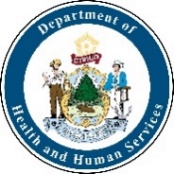 Amazina: Amazina: Itariki y'amavuko:  Itariki y'amavuko:  Imyaka:  Imyaka:  Ururimi wifuza gukoresha:Ururimi wifuza gukoresha:Ururimi wifuza gukoresha:Ururimi wifuza gukoresha:Ufite ubwishingizi bw’indwara?  Yego      OyaNiba igisubizo ari yego:     Butangwa na Leta    Butangwa n'ikigo cyigenga  	Ufite ubwishingizi bw’indwara?  Yego      OyaNiba igisubizo ari yego:     Butangwa na Leta    Butangwa n'ikigo cyigenga  	Igitsina:  Gabo  Gore  Si ndi umugabo si ndi n'umugore/XSinemera igitsina mfite Sinifuza gusubiza iki kibazo  Ikindi ________________Igitsina:  Gabo  Gore  Si ndi umugabo si ndi n'umugore/XSinemera igitsina mfite Sinifuza gusubiza iki kibazo  Ikindi ________________Igitsina:  Gabo  Gore  Si ndi umugabo si ndi n'umugore/XSinemera igitsina mfite Sinifuza gusubiza iki kibazo  Ikindi ________________Igitsina:  Gabo  Gore  Si ndi umugabo si ndi n'umugore/XSinemera igitsina mfite Sinifuza gusubiza iki kibazo  Ikindi ________________Igitsina:  Gabo  Gore  Si ndi umugabo si ndi n'umugore/XSinemera igitsina mfite Sinifuza gusubiza iki kibazo  Ikindi ________________Igitsina:  Gabo  Gore  Si ndi umugabo si ndi n'umugore/XSinemera igitsina mfite Sinifuza gusubiza iki kibazo  Ikindi ________________Igitsina:  Gabo  Gore  Si ndi umugabo si ndi n'umugore/XSinemera igitsina mfite Sinifuza gusubiza iki kibazo  Ikindi ________________Igitsina:  Gabo  Gore  Si ndi umugabo si ndi n'umugore/XSinemera igitsina mfite Sinifuza gusubiza iki kibazo  Ikindi ________________Ubwoko:Umusangwabutaka wo muri Amerika cyangwa kavukire wa AlaskaUmunyaziya  Kavukire wo muri Hawayi cyangwa undi ukomoka birwa bya Pasifika Ubwoko:Umusangwabutaka wo muri Amerika cyangwa kavukire wa AlaskaUmunyaziya  Kavukire wo muri Hawayi cyangwa undi ukomoka birwa bya Pasifika Ubwoko:Umusangwabutaka wo muri Amerika cyangwa kavukire wa AlaskaUmunyaziya  Kavukire wo muri Hawayi cyangwa undi ukomoka birwa bya Pasifika Umwirabura cyangwa umwirabura w'umunyamerikaUmuzungu Ubundi bwokoUmwirabura cyangwa umwirabura w'umunyamerikaUmuzungu Ubundi bwokoIgisekuruza:  Umunyahisupanike/ umunyamerika y'epfo  Utari umunyahisupanike/utari umunyamerika y'epfoIgisekuruza:  Umunyahisupanike/ umunyamerika y'epfo  Utari umunyahisupanike/utari umunyamerika y'epfoIgisekuruza:  Umunyahisupanike/ umunyamerika y'epfo  Utari umunyahisupanike/utari umunyamerika y'epfoIgisekuruza:  Umunyahisupanike/ umunyamerika y'epfo  Utari umunyahisupanike/utari umunyamerika y'epfoIgisekuruza:  Umunyahisupanike/ umunyamerika y'epfo  Utari umunyahisupanike/utari umunyamerika y'epfoAderesi y’umuhanda:Aderesi y’umuhanda:Umujyi/Agasanduku k'iposita:  Umujyi/Agasanduku k'iposita:  Nomero ya telefone:  Nomero ya telefone:  Nomero ya telefone:  Nomero ya telefone:  Nomero ya telefone:  Nomero ya telefone:  Subiza ibibazo bikurikira bijyanye n'umuntu wavuzwe haruguru.Subiza ibibazo bikurikira bijyanye n'umuntu wavuzwe haruguru.Subiza ibibazo bikurikira bijyanye n'umuntu wavuzwe haruguru.Subiza ibibazo bikurikira bijyanye n'umuntu wavuzwe haruguru.Subiza ibibazo bikurikira bijyanye n'umuntu wavuzwe haruguru.Subiza ibibazo bikurikira bijyanye n'umuntu wavuzwe haruguru.YegoOyaHari doze n'imwe y’urukingo rwa COVID-19 wigeze uhabwa? Niba igisubizo ari yego, hakenewe inyandiko zibigaragaza.Hari doze n'imwe y’urukingo rwa COVID-19 wigeze uhabwa? Niba igisubizo ari yego, hakenewe inyandiko zibigaragaza.Hari doze n'imwe y’urukingo rwa COVID-19 wigeze uhabwa? Niba igisubizo ari yego, hakenewe inyandiko zibigaragaza.Hari doze n'imwe y’urukingo rwa COVID-19 wigeze uhabwa? Niba igisubizo ari yego, hakenewe inyandiko zibigaragaza.Hari doze n'imwe y’urukingo rwa COVID-19 wigeze uhabwa? Niba igisubizo ari yego, hakenewe inyandiko zibigaragaza.Hari doze n'imwe y’urukingo rwa COVID-19 wigeze uhabwa? Niba igisubizo ari yego, hakenewe inyandiko zibigaragaza.Mu minsi 10 ishize, wigeze ugaragaza ibimenyetso bikurikira: umuriro, gusuherwa, inkorora, guhumeka nabi, kunanirwa guhumeka, umunaniro, kubabara imikaya cyangwa umubiri, kurwara umutwe, kutumva icyanga cyangwa impumuro, kubabara mu muhogo, gufungana cyangwa kurwara ibicurane, isesemi, kuruka cyangwa impiswi? Mu minsi 10 ishize, wigeze ugaragaza ibimenyetso bikurikira: umuriro, gusuherwa, inkorora, guhumeka nabi, kunanirwa guhumeka, umunaniro, kubabara imikaya cyangwa umubiri, kurwara umutwe, kutumva icyanga cyangwa impumuro, kubabara mu muhogo, gufungana cyangwa kurwara ibicurane, isesemi, kuruka cyangwa impiswi? Mu minsi 10 ishize, wigeze ugaragaza ibimenyetso bikurikira: umuriro, gusuherwa, inkorora, guhumeka nabi, kunanirwa guhumeka, umunaniro, kubabara imikaya cyangwa umubiri, kurwara umutwe, kutumva icyanga cyangwa impumuro, kubabara mu muhogo, gufungana cyangwa kurwara ibicurane, isesemi, kuruka cyangwa impiswi? Mu minsi 10 ishize, wigeze ugaragaza ibimenyetso bikurikira: umuriro, gusuherwa, inkorora, guhumeka nabi, kunanirwa guhumeka, umunaniro, kubabara imikaya cyangwa umubiri, kurwara umutwe, kutumva icyanga cyangwa impumuro, kubabara mu muhogo, gufungana cyangwa kurwara ibicurane, isesemi, kuruka cyangwa impiswi? Mu minsi 10 ishize, wigeze ugaragaza ibimenyetso bikurikira: umuriro, gusuherwa, inkorora, guhumeka nabi, kunanirwa guhumeka, umunaniro, kubabara imikaya cyangwa umubiri, kurwara umutwe, kutumva icyanga cyangwa impumuro, kubabara mu muhogo, gufungana cyangwa kurwara ibicurane, isesemi, kuruka cyangwa impiswi? Mu minsi 10 ishize, wigeze ugaragaza ibimenyetso bikurikira: umuriro, gusuherwa, inkorora, guhumeka nabi, kunanirwa guhumeka, umunaniro, kubabara imikaya cyangwa umubiri, kurwara umutwe, kutumva icyanga cyangwa impumuro, kubabara mu muhogo, gufungana cyangwa kurwara ibicurane, isesemi, kuruka cyangwa impiswi? Wigeze usabwa kwiheza cyangwa kujya mu kato icyo gihe?Wigeze usabwa kwiheza cyangwa kujya mu kato icyo gihe?Wigeze usabwa kwiheza cyangwa kujya mu kato icyo gihe?Wigeze usabwa kwiheza cyangwa kujya mu kato icyo gihe?Wigeze usabwa kwiheza cyangwa kujya mu kato icyo gihe?Wigeze usabwa kwiheza cyangwa kujya mu kato icyo gihe?Ubudahangarwa bw'umubiri bwawe bwaba bwaragabanutse bidakabije cyangwa bikabije? Ubudahangarwa bw'umubiri bwawe bwaba bwaragabanutse bidakabije cyangwa bikabije? Ubudahangarwa bw'umubiri bwawe bwaba bwaragabanutse bidakabije cyangwa bikabije? Ubudahangarwa bw'umubiri bwawe bwaba bwaragabanutse bidakabije cyangwa bikabije? Ubudahangarwa bw'umubiri bwawe bwaba bwaragabanutse bidakabije cyangwa bikabije? Ubudahangarwa bw'umubiri bwawe bwaba bwaragabanutse bidakabije cyangwa bikabije? Wigeze ugira ubwivumbure bw'umubiri bukabije (urugero: ubwivumbure bw'umubiri bukabije bushora gutera ibibazo)? Urugero: Ubwivumbure bw'umubiri bwasabye ko uvurwa hakoreshejwe epinefurine cyangwa EpiPen cyangwa bwasabye ko ujyanwa mu bitaro.Wigeze ugira ubwivumbure bw'umubiri bukabije (urugero: ubwivumbure bw'umubiri bukabije bushora gutera ibibazo)? Urugero: Ubwivumbure bw'umubiri bwasabye ko uvurwa hakoreshejwe epinefurine cyangwa EpiPen cyangwa bwasabye ko ujyanwa mu bitaro.Wigeze ugira ubwivumbure bw'umubiri bukabije (urugero: ubwivumbure bw'umubiri bukabije bushora gutera ibibazo)? Urugero: Ubwivumbure bw'umubiri bwasabye ko uvurwa hakoreshejwe epinefurine cyangwa EpiPen cyangwa bwasabye ko ujyanwa mu bitaro.Wigeze ugira ubwivumbure bw'umubiri bukabije (urugero: ubwivumbure bw'umubiri bukabije bushora gutera ibibazo)? Urugero: Ubwivumbure bw'umubiri bwasabye ko uvurwa hakoreshejwe epinefurine cyangwa EpiPen cyangwa bwasabye ko ujyanwa mu bitaro.Wigeze ugira ubwivumbure bw'umubiri bukabije (urugero: ubwivumbure bw'umubiri bukabije bushora gutera ibibazo)? Urugero: Ubwivumbure bw'umubiri bwasabye ko uvurwa hakoreshejwe epinefurine cyangwa EpiPen cyangwa bwasabye ko ujyanwa mu bitaro.Wigeze ugira ubwivumbure bw'umubiri bukabije (urugero: ubwivumbure bw'umubiri bukabije bushora gutera ibibazo)? Urugero: Ubwivumbure bw'umubiri bwasabye ko uvurwa hakoreshejwe epinefurine cyangwa EpiPen cyangwa bwasabye ko ujyanwa mu bitaro.Wigeze ugira ubwivumbure bw'umubiri ubwo uheruka guterwa urukingo rwa COVID-19? Urugero: Wigeze ufuruta, ubyimba cyangwa ngo usemeke mu masaha 4 yakurikiyeho nyuma yo gukingirwa? Wigeze ugira ubwivumbure bw'umubiri ubwo uheruka guterwa urukingo rwa COVID-19? Urugero: Wigeze ufuruta, ubyimba cyangwa ngo usemeke mu masaha 4 yakurikiyeho nyuma yo gukingirwa? Wigeze ugira ubwivumbure bw'umubiri ubwo uheruka guterwa urukingo rwa COVID-19? Urugero: Wigeze ufuruta, ubyimba cyangwa ngo usemeke mu masaha 4 yakurikiyeho nyuma yo gukingirwa? Wigeze ugira ubwivumbure bw'umubiri ubwo uheruka guterwa urukingo rwa COVID-19? Urugero: Wigeze ufuruta, ubyimba cyangwa ngo usemeke mu masaha 4 yakurikiyeho nyuma yo gukingirwa? Wigeze ugira ubwivumbure bw'umubiri ubwo uheruka guterwa urukingo rwa COVID-19? Urugero: Wigeze ufuruta, ubyimba cyangwa ngo usemeke mu masaha 4 yakurikiyeho nyuma yo gukingirwa? Wigeze ugira ubwivumbure bw'umubiri ubwo uheruka guterwa urukingo rwa COVID-19? Urugero: Wigeze ufuruta, ubyimba cyangwa ngo usemeke mu masaha 4 yakurikiyeho nyuma yo gukingirwa? Wigeze urwara indwara yo kubyimba imikaya y'umutima cyangwa indwara yo kubyimba agahu gatwikiriye umutima?Wigeze urwara indwara yo kubyimba imikaya y'umutima cyangwa indwara yo kubyimba agahu gatwikiriye umutima?Wigeze urwara indwara yo kubyimba imikaya y'umutima cyangwa indwara yo kubyimba agahu gatwikiriye umutima?Wigeze urwara indwara yo kubyimba imikaya y'umutima cyangwa indwara yo kubyimba agahu gatwikiriye umutima?Wigeze urwara indwara yo kubyimba imikaya y'umutima cyangwa indwara yo kubyimba agahu gatwikiriye umutima?Wigeze urwara indwara yo kubyimba imikaya y'umutima cyangwa indwara yo kubyimba agahu gatwikiriye umutima?Wigeze uvurwa hakoreshejwe imiti ica intege abasirikare b’umubiri mu minsi 90 ishize? Wigeze uvurwa hakoreshejwe imiti ica intege abasirikare b’umubiri mu minsi 90 ishize? Wigeze uvurwa hakoreshejwe imiti ica intege abasirikare b’umubiri mu minsi 90 ishize? Wigeze uvurwa hakoreshejwe imiti ica intege abasirikare b’umubiri mu minsi 90 ishize? Wigeze uvurwa hakoreshejwe imiti ica intege abasirikare b’umubiri mu minsi 90 ishize? Wigeze uvurwa hakoreshejwe imiti ica intege abasirikare b’umubiri mu minsi 90 ishize? KU BANA BAHABWA URUKINGO BAFITE MUNSI Y'IMYAKA 18 Y'AMAVUKO, ABISHINGIZI BABO BAGOMBA GUSHYIRA AKAMENYETSO MURI KAMWE MU TUZU DUKURIKIRA:	Umwana wanjye ashobora gukingirwa ntahari.	Umwana wanjye agomba gukingirwa gusa ari uko mpibereye.UBURENGANZIRA BWO GUKINGIRANahawe kopi y'Inyandiko itangirwaho uruhushya rwo gukoresha imiti mu buryo bwihutirwa, ndayisoma cyangwa nsobanurirwa ibiyikubiyemo maze nsobanukirwa neza ibyiza n'ingaruka by'urukingo rwa COVID-19. Nsobanukiwe neza ko amakuru ajyanye n'uru rukingo ari bushyirwe muri Sisitemu y'amakuru y'inkingo ya Leta ya Maine, ari yo ImmPact. Nsobanukiwe neza ko nsabwa kuguma aho mperewe urukingo uyu munsi mu gihe byibuze cy'iminota 15 nyuma yo guterwa urukingo. Nshyize umukono ahakurikira mu rwego rwo gutanga uruhushya kugira ngo umuntu wavuzwe haruguru aterwe urukingo rwa COVID-19.X_________________________________________________________Itariki:______________Umukono w'umwishingizi w'umuntu ugomba gukingirwa cyangwa umukono w'umuntu mukuru ugomba gukingirwa X_________________________________________________________Itariki:______________Umukono w'umusemuziKU BANA BAHABWA URUKINGO BAFITE MUNSI Y'IMYAKA 18 Y'AMAVUKO, ABISHINGIZI BABO BAGOMBA GUSHYIRA AKAMENYETSO MURI KAMWE MU TUZU DUKURIKIRA:	Umwana wanjye ashobora gukingirwa ntahari.	Umwana wanjye agomba gukingirwa gusa ari uko mpibereye.UBURENGANZIRA BWO GUKINGIRANahawe kopi y'Inyandiko itangirwaho uruhushya rwo gukoresha imiti mu buryo bwihutirwa, ndayisoma cyangwa nsobanurirwa ibiyikubiyemo maze nsobanukirwa neza ibyiza n'ingaruka by'urukingo rwa COVID-19. Nsobanukiwe neza ko amakuru ajyanye n'uru rukingo ari bushyirwe muri Sisitemu y'amakuru y'inkingo ya Leta ya Maine, ari yo ImmPact. Nsobanukiwe neza ko nsabwa kuguma aho mperewe urukingo uyu munsi mu gihe byibuze cy'iminota 15 nyuma yo guterwa urukingo. Nshyize umukono ahakurikira mu rwego rwo gutanga uruhushya kugira ngo umuntu wavuzwe haruguru aterwe urukingo rwa COVID-19.X_________________________________________________________Itariki:______________Umukono w'umwishingizi w'umuntu ugomba gukingirwa cyangwa umukono w'umuntu mukuru ugomba gukingirwa X_________________________________________________________Itariki:______________Umukono w'umusemuziKU BANA BAHABWA URUKINGO BAFITE MUNSI Y'IMYAKA 18 Y'AMAVUKO, ABISHINGIZI BABO BAGOMBA GUSHYIRA AKAMENYETSO MURI KAMWE MU TUZU DUKURIKIRA:	Umwana wanjye ashobora gukingirwa ntahari.	Umwana wanjye agomba gukingirwa gusa ari uko mpibereye.UBURENGANZIRA BWO GUKINGIRANahawe kopi y'Inyandiko itangirwaho uruhushya rwo gukoresha imiti mu buryo bwihutirwa, ndayisoma cyangwa nsobanurirwa ibiyikubiyemo maze nsobanukirwa neza ibyiza n'ingaruka by'urukingo rwa COVID-19. Nsobanukiwe neza ko amakuru ajyanye n'uru rukingo ari bushyirwe muri Sisitemu y'amakuru y'inkingo ya Leta ya Maine, ari yo ImmPact. Nsobanukiwe neza ko nsabwa kuguma aho mperewe urukingo uyu munsi mu gihe byibuze cy'iminota 15 nyuma yo guterwa urukingo. Nshyize umukono ahakurikira mu rwego rwo gutanga uruhushya kugira ngo umuntu wavuzwe haruguru aterwe urukingo rwa COVID-19.X_________________________________________________________Itariki:______________Umukono w'umwishingizi w'umuntu ugomba gukingirwa cyangwa umukono w'umuntu mukuru ugomba gukingirwa X_________________________________________________________Itariki:______________Umukono w'umusemuziKU BANA BAHABWA URUKINGO BAFITE MUNSI Y'IMYAKA 18 Y'AMAVUKO, ABISHINGIZI BABO BAGOMBA GUSHYIRA AKAMENYETSO MURI KAMWE MU TUZU DUKURIKIRA:	Umwana wanjye ashobora gukingirwa ntahari.	Umwana wanjye agomba gukingirwa gusa ari uko mpibereye.UBURENGANZIRA BWO GUKINGIRANahawe kopi y'Inyandiko itangirwaho uruhushya rwo gukoresha imiti mu buryo bwihutirwa, ndayisoma cyangwa nsobanurirwa ibiyikubiyemo maze nsobanukirwa neza ibyiza n'ingaruka by'urukingo rwa COVID-19. Nsobanukiwe neza ko amakuru ajyanye n'uru rukingo ari bushyirwe muri Sisitemu y'amakuru y'inkingo ya Leta ya Maine, ari yo ImmPact. Nsobanukiwe neza ko nsabwa kuguma aho mperewe urukingo uyu munsi mu gihe byibuze cy'iminota 15 nyuma yo guterwa urukingo. Nshyize umukono ahakurikira mu rwego rwo gutanga uruhushya kugira ngo umuntu wavuzwe haruguru aterwe urukingo rwa COVID-19.X_________________________________________________________Itariki:______________Umukono w'umwishingizi w'umuntu ugomba gukingirwa cyangwa umukono w'umuntu mukuru ugomba gukingirwa X_________________________________________________________Itariki:______________Umukono w'umusemuziKU BANA BAHABWA URUKINGO BAFITE MUNSI Y'IMYAKA 18 Y'AMAVUKO, ABISHINGIZI BABO BAGOMBA GUSHYIRA AKAMENYETSO MURI KAMWE MU TUZU DUKURIKIRA:	Umwana wanjye ashobora gukingirwa ntahari.	Umwana wanjye agomba gukingirwa gusa ari uko mpibereye.UBURENGANZIRA BWO GUKINGIRANahawe kopi y'Inyandiko itangirwaho uruhushya rwo gukoresha imiti mu buryo bwihutirwa, ndayisoma cyangwa nsobanurirwa ibiyikubiyemo maze nsobanukirwa neza ibyiza n'ingaruka by'urukingo rwa COVID-19. Nsobanukiwe neza ko amakuru ajyanye n'uru rukingo ari bushyirwe muri Sisitemu y'amakuru y'inkingo ya Leta ya Maine, ari yo ImmPact. Nsobanukiwe neza ko nsabwa kuguma aho mperewe urukingo uyu munsi mu gihe byibuze cy'iminota 15 nyuma yo guterwa urukingo. Nshyize umukono ahakurikira mu rwego rwo gutanga uruhushya kugira ngo umuntu wavuzwe haruguru aterwe urukingo rwa COVID-19.X_________________________________________________________Itariki:______________Umukono w'umwishingizi w'umuntu ugomba gukingirwa cyangwa umukono w'umuntu mukuru ugomba gukingirwa X_________________________________________________________Itariki:______________Umukono w'umusemuziKU BANA BAHABWA URUKINGO BAFITE MUNSI Y'IMYAKA 18 Y'AMAVUKO, ABISHINGIZI BABO BAGOMBA GUSHYIRA AKAMENYETSO MURI KAMWE MU TUZU DUKURIKIRA:	Umwana wanjye ashobora gukingirwa ntahari.	Umwana wanjye agomba gukingirwa gusa ari uko mpibereye.UBURENGANZIRA BWO GUKINGIRANahawe kopi y'Inyandiko itangirwaho uruhushya rwo gukoresha imiti mu buryo bwihutirwa, ndayisoma cyangwa nsobanurirwa ibiyikubiyemo maze nsobanukirwa neza ibyiza n'ingaruka by'urukingo rwa COVID-19. Nsobanukiwe neza ko amakuru ajyanye n'uru rukingo ari bushyirwe muri Sisitemu y'amakuru y'inkingo ya Leta ya Maine, ari yo ImmPact. Nsobanukiwe neza ko nsabwa kuguma aho mperewe urukingo uyu munsi mu gihe byibuze cy'iminota 15 nyuma yo guterwa urukingo. Nshyize umukono ahakurikira mu rwego rwo gutanga uruhushya kugira ngo umuntu wavuzwe haruguru aterwe urukingo rwa COVID-19.X_________________________________________________________Itariki:______________Umukono w'umwishingizi w'umuntu ugomba gukingirwa cyangwa umukono w'umuntu mukuru ugomba gukingirwa X_________________________________________________________Itariki:______________Umukono w'umusemuziKU BANA BAHABWA URUKINGO BAFITE MUNSI Y'IMYAKA 18 Y'AMAVUKO, ABISHINGIZI BABO BAGOMBA GUSHYIRA AKAMENYETSO MURI KAMWE MU TUZU DUKURIKIRA:	Umwana wanjye ashobora gukingirwa ntahari.	Umwana wanjye agomba gukingirwa gusa ari uko mpibereye.UBURENGANZIRA BWO GUKINGIRANahawe kopi y'Inyandiko itangirwaho uruhushya rwo gukoresha imiti mu buryo bwihutirwa, ndayisoma cyangwa nsobanurirwa ibiyikubiyemo maze nsobanukirwa neza ibyiza n'ingaruka by'urukingo rwa COVID-19. Nsobanukiwe neza ko amakuru ajyanye n'uru rukingo ari bushyirwe muri Sisitemu y'amakuru y'inkingo ya Leta ya Maine, ari yo ImmPact. Nsobanukiwe neza ko nsabwa kuguma aho mperewe urukingo uyu munsi mu gihe byibuze cy'iminota 15 nyuma yo guterwa urukingo. Nshyize umukono ahakurikira mu rwego rwo gutanga uruhushya kugira ngo umuntu wavuzwe haruguru aterwe urukingo rwa COVID-19.X_________________________________________________________Itariki:______________Umukono w'umwishingizi w'umuntu ugomba gukingirwa cyangwa umukono w'umuntu mukuru ugomba gukingirwa X_________________________________________________________Itariki:______________Umukono w'umusemuziKU BANA BAHABWA URUKINGO BAFITE MUNSI Y'IMYAKA 18 Y'AMAVUKO, ABISHINGIZI BABO BAGOMBA GUSHYIRA AKAMENYETSO MURI KAMWE MU TUZU DUKURIKIRA:	Umwana wanjye ashobora gukingirwa ntahari.	Umwana wanjye agomba gukingirwa gusa ari uko mpibereye.UBURENGANZIRA BWO GUKINGIRANahawe kopi y'Inyandiko itangirwaho uruhushya rwo gukoresha imiti mu buryo bwihutirwa, ndayisoma cyangwa nsobanurirwa ibiyikubiyemo maze nsobanukirwa neza ibyiza n'ingaruka by'urukingo rwa COVID-19. Nsobanukiwe neza ko amakuru ajyanye n'uru rukingo ari bushyirwe muri Sisitemu y'amakuru y'inkingo ya Leta ya Maine, ari yo ImmPact. Nsobanukiwe neza ko nsabwa kuguma aho mperewe urukingo uyu munsi mu gihe byibuze cy'iminota 15 nyuma yo guterwa urukingo. Nshyize umukono ahakurikira mu rwego rwo gutanga uruhushya kugira ngo umuntu wavuzwe haruguru aterwe urukingo rwa COVID-19.X_________________________________________________________Itariki:______________Umukono w'umwishingizi w'umuntu ugomba gukingirwa cyangwa umukono w'umuntu mukuru ugomba gukingirwa X_________________________________________________________Itariki:______________Umukono w'umusemuziAHAGENEWE KUZUZWA N'IBIRO GUSA:AHAGENEWE KUZUZWA N'IBIRO GUSA:AHAGENEWE KUZUZWA N'IBIRO GUSA:AHAGENEWE KUZUZWA N'IBIRO GUSA:AHAGENEWE KUZUZWA N'IBIRO GUSA:AHAGENEWE KUZUZWA N'IBIRO GUSA:AHAGENEWE KUZUZWA N'IBIRO GUSA:AHAGENEWE KUZUZWA N'IBIRO GUSA:AHAGENEWE KUZUZWA N'IBIRO GUSA:AHAGENEWE KUZUZWA N'IBIRO GUSA:Doze Itariki ahereweho doseUruganda rwakoze urukingoNomero y'icyiciroIngano ya dozeUmukono n'amazina by'utanga urukingoUmukono n'amazina by'utanga urukingoAhaterwa urushinge -AkabokoUburyo rutangwamoItariki ya EUA:Itariki ya EUA:Doze ya 1___/___/___Doze ya 2___/___/___Doze ya 3___/___/___/     /IbumosoIburyoUrushingeDoze ya 1___/___/___Doze ya 2___/___/___Doze ya 3___/___/___Ifishi y'inkingo za COVID-19 yujujwe:     Y        OIfishi y'inkingo za COVID-19 yujujwe:     Y        OIfishi y'inkingo za COVID-19 yujujwe:     Y        OIfishi y'inkingo za COVID-19 yujujwe:     Y        OIfishi y'inkingo za COVID-19 yujujwe:     Y        OIgipimo cy'ubushyuhe: Igipimo cy'ubushyuhe: Igipimo cy'ubushyuhe: Igipimo cy'ubushyuhe: Igipimo cy'ubushyuhe: 